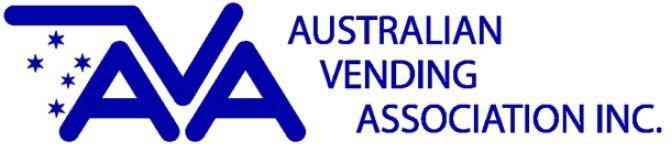 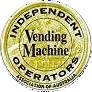 2024 Vending Trade ShowGold Coast Event Centre Aquis Park Wednesday 20th March – Friday 22nd March, 2024Stand Booking FormCompany :  	Contact Name :  	Contact Phone :  	Contact Mobile :  	Email :  	Website :  	Co Blurb (for Expo Website) :  	Stand Preference :1st Choice 	2nd Choice 	3rd Choice  	Payment Options : Direct Deposit OnlyWestpac	BSB : 032 000A/C # : 133 440Please email payment remittances to : info@ava.asn.auPlease Note :Stand bookings are not confirmed until complete payment has been made in full.Show Hours :Bump In :	12pm – 6pm, Wednesday 20th March Trade Show :	10am – 4pm, Thursday 21st March Trade Show :	9am – 3pm, Friday 22nd MarchBump Out :	3pm – 7pm, Friday 22nd March Please Note :WHS requires mandatory wear of high-visibility vests and fully closed shoes for everyone during Bump In/Out. Refusal to abide by WHS regulations will result in your removal from the premises by security.Please email complete form to : info@ava.asn.auStand Pricing :*Book 3 stands, get 1 free (total of 4 stands)AVA Member$3,000 +GSTNon-Member$3,500 +GST